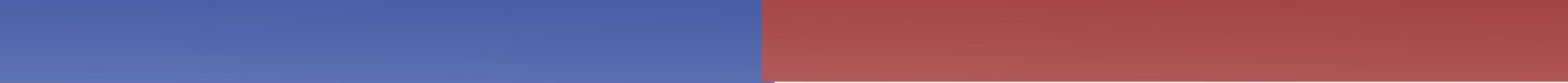 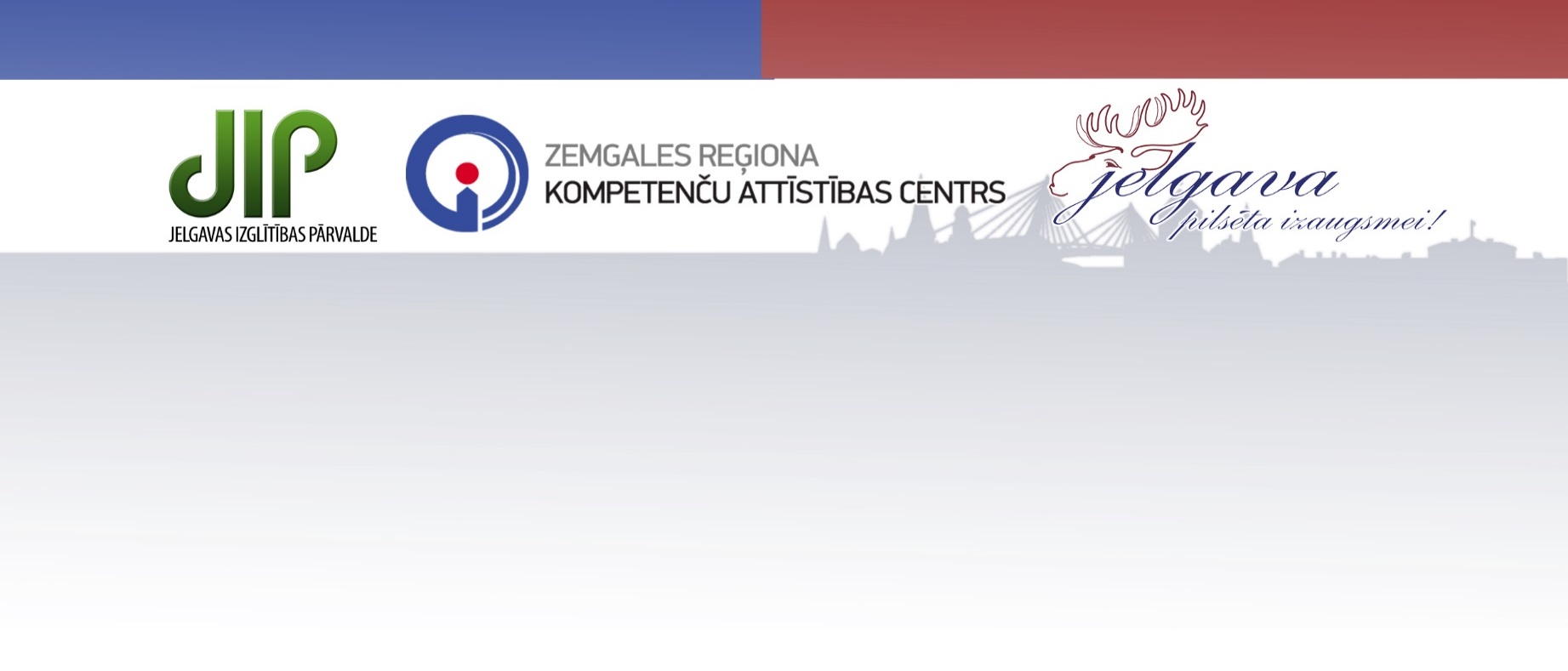 Jelgavas pedagogu augusta sanāksme2019. gada 26. augustā2019. gada 27. augustāProfesionālās izglītības kompetences centrs „Jelgavas Tehnikums”
Pulkveža O. Kalpaka iela 37, JelgavaPasākumsLaiksVietaKonkursa “Laiks iespējām” laureātu meistarklases - http://ejuz.lv/tybKonkursa “Laiks iespējām” laureātu meistarklases - http://ejuz.lv/tybKonkursa “Laiks iespējām” laureātu meistarklases - http://ejuz.lv/tybĶīmijaAgnese Freiberga10.00 - 10.45Zemgales reģiona Kompetenču attīstības centrs, 
Svētes iela 33, JelgavaBioloģijaLiene Sabule10.00 - 10.45Zemgales reģiona Kompetenču attīstības centrs, 
Svētes iela 33, JelgavaMatemātikaJeļena Golmeistere10.00 - 10.45Zemgales reģiona Kompetenču attīstības centrs, 
Svētes iela 33, JelgavaDabaszinībasAgija Lāce11.00 - 11.45Zemgales reģiona Kompetenču attīstības centrs, 
Svētes iela 33, JelgavaFranču valodaInga Branta11.00 - 11.45Zemgales reģiona Kompetenču attīstības centrs, 
Svētes iela 33, JelgavaMatemātikaDiāna Špakovska11.00 - 11.45Zemgales reģiona Kompetenču attīstības centrs, 
Svētes iela 33, JelgavaLatviešu valoda (sākumskola)Evija Dinsberga12.00 -12.45Zemgales reģiona Kompetenču attīstības centrs, 
Svētes iela 33, JelgavaAngļu un krievu valoda (svešvaloda)Agita Ozoliņa; Irina Ivanova12.00 - 13.15Zemgales reģiona Kompetenču attīstības centrs, 
Svētes iela 33, JelgavaTīklošanās domnīca Tīklošanās domnīca Tīklošanās domnīca Sociālo zinību un ekonomikas skolotājiem13.00Jelgavas biznesa inkubators,Peldu iela 7, JelgavaAtvērtās durvis uzņēmumos - http://ejuz.lv/tyiAtvērtās durvis uzņēmumos - http://ejuz.lv/tyiAtvērtās durvis uzņēmumos - http://ejuz.lv/tyiSIA “Karameļu darbnīca”10.00Rūpniecības iela 1a,JelgavaSIA ”Elas Baltic”11.00 Atmodas iela 19, JelgavaSIA “Evopipes”13.00Langervaldes iela 2a,JelgavaLaiksPasākums - https://ej.uz/augusta10.00 - 10.15Pārskats par  “Atvērto durvju dienas” norisi 10.15 - 11.00Jelgavas pilsētas domes priekšsēdētāja Andra Rāviņa uzruna11.00 - 11.10Jelgavas pilsētas domes priekšsēdētājas vietnieces Ritas Vectirānes uzruna11.10 - 12.00Jelgavas pilsētas Izglītības pārvaldes vadītāja Gunta Auza par 2018./2019. m.g. sasniegumiem un aktualitātēm jaunajam mācību gadam12.00 - 12.30Pārtraukums 12.30 - 13.30“Ceļojošais mikrofons” - novēlējumi skolotājiem jaunajā mācību gadā13.30 - 13.40Jauniecelto izglītības speciālistu un pedagogu sveikšana13.40 - 14.00Profesionālās izglītības kompetences centra „Jelgavas Tehnikums” direktores Janīnas Rudzītes uzruna un audzēkņu apsveikums